Об итогах работы территориальных и первичных организаций Профсоюза по реализации защитных функций по охранетруда в 2016 году Сохранение жизни и здоровья каждого работника является основным  приоритетом в течение всей трудовой деятельности человека. За последние годы значительно изменилось законодательство по охране труда, вступили в силу новые нормативные и иные правовые акты, напрямую касающиеся интересов работающих, защиты их прав на здоровые и безопасные условия труда. Заслушав и обсудив информацию об итогах работы районных и первичных организаций Профсоюза по реализации защитных функций по охране труда в 2016 году и задачах на 2017 год ПРЕЗИДИУМ  РОПРОН РФ по РТ   ПОСТАНОВЛЯЕТ:Принять к сведению информацию технического инспектора по труду РОПРОН РФ по РТ (Баклагина М.А.) об итогах работы Регионального отделения Профсоюза работников образования и науки РФ по РТ  по охране труда.Утвердить отчет о работе РОПРОН РФ по РТ  по охране труда за 2016 год (отчет  ф.19 ТИ и пояснительная записка прилагаются).3 . Председателям районных  (городских) организаций Профсоюза в 2017 году:3.1. Продолжить работу по созданию технической инспекции труда в районе (городе), а также в каждой первичной профсоюзной организации провести выборы и назначить уполномоченного по охране труда.3.2. Принять меры по обеспечению нормативно-правовой  и материальной базы по охране труда в каждой образовательной организации республики. 3.3. Систематизировать проведение профсоюзного (общественного)  контроля за состоянием охраны труда в образовательных организациях республики.3.4. Продолжить тесное  взаимодействие с органами муниципального управления, управления образованием, работодателем по выполнению мероприятий направленных на  улучшение условий охраны труда в образовательных организациях.3.5. Добиться систематичности и совершенства  проведения конкурсов по охране труда, дня «Всемирный день охраны труда» на республиканском, районном, городском уровнях и на уровне первичных профсоюзных организаций.3.6. Своевременно предоставлять отчет по форме 19-ТИ.3.7. Указать председателям организаций Профсоюза, не предоставившим годовой отчет по форме 19-ТИ и пояснительную записку к нему, на недопустимость нарушения уставных требований.4. Техническому инспектору по охране труда РОПРОН РФ по РТ Баклагиной М.А. :4.1. Продолжить взаимодействие с Министерством образования РТ по реформированию нормативной правовой базы по охране труда в сфере образования и другим вопросам обеспечения безопасности образовательного процесса.4.2. Обеспечить контроль за выполнением мероприятий по охране труда в образовательных организациях РТ.5. Контроль по исполнению данного  Постановления возложить на  технического инспектора по охране труда РОПРОН РФ по РТ Баклагину М.А.Председатель РОПРОН РФ по РТ                                                        Н.О. Охемчик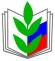 ПРОФСОЮЗ РАБОТНИКОВ НАРОДНОГО ОБРАЗОВАНИЯ И НАУКИ РОССИЙСКОЙ ФЕДЕРАЦИИ(ОБЩЕРОССИЙСКИЙ ПРОФСОЮЗ ОБРАЗОВАНИЯ)РЕГИОНАЛЬНОЕ ОТДЕЛЕНИЕ ПРОФСОЮЗА РАБОТНИКОВ НАРОДНОГО ОБРАЗОВАНИЯ И НАУКИ РОССИЙСКОЙ ФЕДЕРАЦИИ ПО РЕСПУБЛИКИ ТЫВА (РОПРОН РФ  по РТ)ПРЕЗИДИУМПОСТАНОВЛЕНИЕПРОФСОЮЗ РАБОТНИКОВ НАРОДНОГО ОБРАЗОВАНИЯ И НАУКИ РОССИЙСКОЙ ФЕДЕРАЦИИ(ОБЩЕРОССИЙСКИЙ ПРОФСОЮЗ ОБРАЗОВАНИЯ)РЕГИОНАЛЬНОЕ ОТДЕЛЕНИЕ ПРОФСОЮЗА РАБОТНИКОВ НАРОДНОГО ОБРАЗОВАНИЯ И НАУКИ РОССИЙСКОЙ ФЕДЕРАЦИИ ПО РЕСПУБЛИКИ ТЫВА (РОПРОН РФ  по РТ)ПРЕЗИДИУМПОСТАНОВЛЕНИЕПРОФСОЮЗ РАБОТНИКОВ НАРОДНОГО ОБРАЗОВАНИЯ И НАУКИ РОССИЙСКОЙ ФЕДЕРАЦИИ(ОБЩЕРОССИЙСКИЙ ПРОФСОЮЗ ОБРАЗОВАНИЯ)РЕГИОНАЛЬНОЕ ОТДЕЛЕНИЕ ПРОФСОЮЗА РАБОТНИКОВ НАРОДНОГО ОБРАЗОВАНИЯ И НАУКИ РОССИЙСКОЙ ФЕДЕРАЦИИ ПО РЕСПУБЛИКИ ТЫВА (РОПРОН РФ  по РТ)ПРЕЗИДИУМПОСТАНОВЛЕНИЕПРОФСОЮЗ РАБОТНИКОВ НАРОДНОГО ОБРАЗОВАНИЯ И НАУКИ РОССИЙСКОЙ ФЕДЕРАЦИИ(ОБЩЕРОССИЙСКИЙ ПРОФСОЮЗ ОБРАЗОВАНИЯ)РЕГИОНАЛЬНОЕ ОТДЕЛЕНИЕ ПРОФСОЮЗА РАБОТНИКОВ НАРОДНОГО ОБРАЗОВАНИЯ И НАУКИ РОССИЙСКОЙ ФЕДЕРАЦИИ ПО РЕСПУБЛИКИ ТЫВА (РОПРОН РФ  по РТ)ПРЕЗИДИУМПОСТАНОВЛЕНИЕПРОФСОЮЗ РАБОТНИКОВ НАРОДНОГО ОБРАЗОВАНИЯ И НАУКИ РОССИЙСКОЙ ФЕДЕРАЦИИ(ОБЩЕРОССИЙСКИЙ ПРОФСОЮЗ ОБРАЗОВАНИЯ)РЕГИОНАЛЬНОЕ ОТДЕЛЕНИЕ ПРОФСОЮЗА РАБОТНИКОВ НАРОДНОГО ОБРАЗОВАНИЯ И НАУКИ РОССИЙСКОЙ ФЕДЕРАЦИИ ПО РЕСПУБЛИКИ ТЫВА (РОПРОН РФ  по РТ)ПРЕЗИДИУМПОСТАНОВЛЕНИЕ
« 15 » марта  2017 г.
г. Кызыл
г. Кызыл
г. Кызыл
№ 13